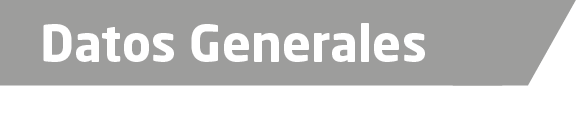 Nombre Lucía Lara CarmonaGrado de Escolaridad Maestría en Derecho Constitucional y AmparoCédula Profesional (Licenciatura) 1920795Cédula profesional (Maestría) En trámiteTeléfono de Oficina 228-841-61-70. Ext.3002Correo Electrónico coord.fesp@gmail.comDatos GeneralesFormación Académica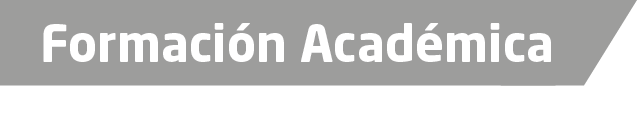 1983 - 1987Universidad Veracruzana. Facultad de Derecho. Licenciatura en Derecho. Xalapa, Ver.2002 - 2004Universidad de Xalapa. Maestría en Derecho Constitucional y Juicio de Amparo. Xalapa, Ver.Trayectoria Profesional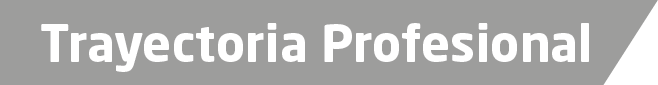 1988 - 1989Agente del Ministerio Público Municipal en Alto Lucero, Ver.1989 - 1990Agente del Ministerio Público Investigador en Tezonapa, Ver.1990Agente del Ministerio Público Investigador en Paso del Macho, Ver.1990Agente del Ministerio Público Adscrita al Juzgado Menor en Orizaba, Ver.1990Agente del Ministerio Público Investigador en San Andrés Tuxtla, Ver.1991 - 1992Agente 1º del Ministerio Público Investigador en Coatzacoalcos, Ver.1992Agente 3º del Ministerio Público Investigador en Veracruz, Ver.1992Agente 4º del Ministerio Público Investigador en Xalapa, Ver.1992Directora General de Averiguaciones Previas de la Procuraduría General de Justicia del Estado.1998Agente del Ministerio Público Auxiliar del C. Procurador General de Justicia del Estado2014-2015Coordinadora de Agentes del Ministerio Auxiliares del C. Procurador General de Justicia del Estado 2015- 2017Coordinadora de Fiscales Auxiliares del C. Fiscal General del Estado2017Coordinadora de Fiscales Especializados en Delitos Relacionados con Hechos de Corrupción y Cometidos por Servidores Públicos.e Conocimiento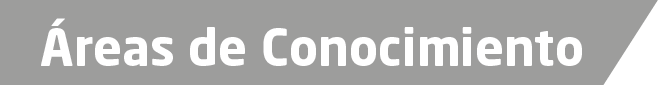 Derecho ConstitucionalDerecho PenalAmparo